Slovenský zväz športového rybolovuSlovenský rybársky zväz – Rada ŽilinaMsO SRZ Košice 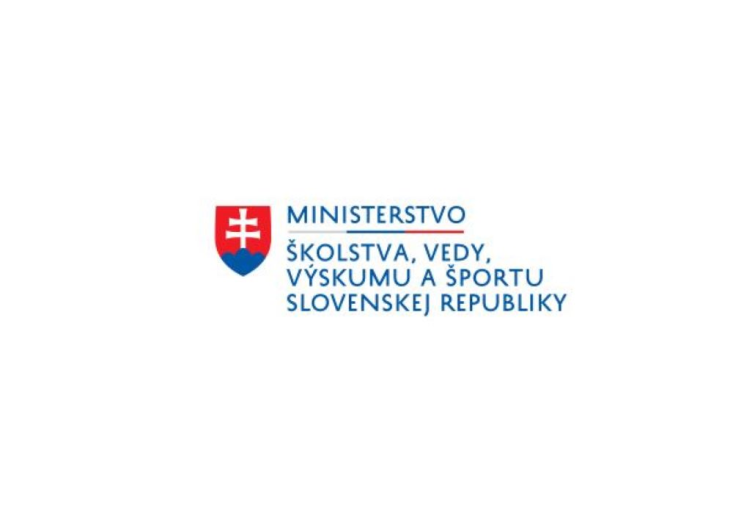 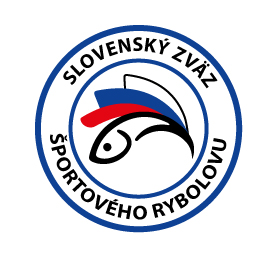 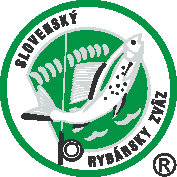 PropozícieLRU – feederDivízia B2. dvojkolo08.09.2023 – 10.09.2023Košice – Hornád 4-0631-1-1Podľa plánu športovej činnosti pre rok 2023 Slovenský zväz športového rybolovu a  SRZ Rada Žilina v spolupráci so športovým klubom MsO SRZ Košice F usporiada športové rybárske preteky 2. dvojkolo  divízia B  LRU – feeder.Účastníci pretekov: družstvá MO, MsO SRZTermín konania:	08.9.2023 - 11.9.2023Miesto konania:      Košice, časť Nad Jazerom - Hornád 4-0631-1-1Organizačný štáb:Riaditeľ pretekov:	            Štefan Harčár Garant rady SRZ:		Ján BenišHlavný rozhodca:		Róbert FečuSektorový rozhodca:		Ján SlašťanTechnický vedúci:		Ing. Jozef HirjakBodovacia komisia:		hl. rozhodca + 2 zabezpečí organizátorZdravotnícke zabezpečenie:	v prípade potreby na tel. 112Technické pokyny:Športové rybárske preteky sú usporiadané podľa zákona 216/2018 Z.z. § 20 a vykonávacej vyhlášky 381/2018 § 15. Preteká sa podľa predpisov SZŠR, súťažných pravidiel pre LRU Feeder a aktuálnych modifikácií pre rok 2023.Množstvo krmiva rastlinného pôvodu je stanovené na 12 l a množstvo návnad živočíšneho pôvodu na 2,5 l (z toho môže byť max. 0,5 l kŕmnej patentky).Množstvo zemných červov (hnojáky, dendrobena) v neporušenom stave je taktiež obmedzené na 0,5 l, avšak môžu byť vo viacerých nádobách (napr. 2 x 0,25 l).Všetci pretekári musia mať pri kontrole živú návnadu pripravenú v sade odmerných nádob vzor „Sensas" a pre lovnú patentku vzor „Tubertini“. Návnada rastlinného pôvodu musí byť pri kontrole krmiva umiestnená v rybárskom vedre so značkami objemu na vnútornej strane.Pretekárska trať: tok rieky Hornádšírka koryta je 50 – 55 m, hĺbka vody od 1,5 m do 3 m, dno štrkovité, na niektorých miestach s miernym nánosom bahna, bez väčších prekážok. Breh trávnatý.Výskyt rýb: mrena, podustva, nosáľ, kapor, plotica, jalecPrístup na trať:  mapa s príjazdom zo smeru od Rožňavy	                  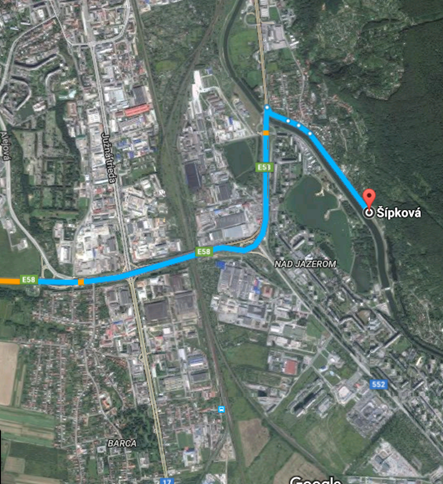  Časový harmonogram:Piatok 8.9.2023nepovinný tréning  od 08:00 do 16:00, opustenie trate do 18:00, počas tréningu je zakázané sieťkovať úlovkynepovinný tréning spoplatnený sumou 6,- eur (denný lístok) − počas tréningu je zakázané sieťkovať úlovkySobota 9.9.202307.00 - 07.30	prezentácia 07.30 - 08.00	otvorenie pretekov a žrebovanie 08.00 - 08.15	presun pred pretekárske miesto 08.15 - 09.50		vstup do pretekárskeho miesta, príprava na preteky, kontrola množstva návnad a nástrah (v prvých 30-60 min. prípravy na preteky) 09:50 - 10.00	kŕmenie 10.00 - 15.00	lovenie15.00 – 15:30	váženie Nedeľa 10.9.202307.00 - 07.30	prezentácia 07.30 - 08.00	otvorenie pretekov a žrebovanie 08.00 - 08.15	presun pred pretekárske miesto 08.15 - 09.50	vstup do pretekárskeho miesta, príprava na preteky, kontrola množstva      návnad a nástrah (v prvých 30-60 min. prípravy na preteky) 09:50 - 10.00	kŕmenie 10.00 - 15.00	lovenie15.00 – 15:30	váženie 16.00 - 	vyhodnotenie dvojkola a pretekov za rok 2023 Rozpis signálov:1. signál s/n 08:15 - 90 minút pred začiatkom pretekov povoľuje vstup pretekára na svoje lovné miesto a signalizuje začiatok prípravy. Počas prvých 30 - 60 min prípravy prebehne kontrola krmiva a nástrah, ktoré musia byť umiestnené pred lovným miestom. Po kontrole nástrah a krmiva si pretekár znesie skontrolované krmivo a nástrahy do lovného miesta. Po tejto kontrole nesmie pretekár opustiť lovné miesto bez súhlasu dvoch pretekárov alebo rozhodcu a je zakázané čokoľvek vynášať alebo donášať do priestoru lovného miesta.2. signál s/n 08:40 - 5 minút do začiatku kontroly vnadiacich zmesí  a nástrah3. signál s/n 09:50 - 10 minút pred začiatkom pretekov 10 minútové základné kŕmenie4. signál s/n 10:00 - začiatok pretekov5. signál s/n 14:55 - 5 minút do konca pretekov6. signál s/n 15:00 - koniec pretekov Záverečné ustanovenia:Všetci pretekári musia mať platné registračné preukazy športovca SZŠR a preukazy člena SRZ. Vedúci družstva musí na požiadanie rozhodcu predložiť súpisku družstva.Preteká sa za každého počasia. V prípade búrky budú preteky prerušené a bude sa postupovať podľa platných súťažných pravidiel. (čl. 22 súťažných pravidiel LRU-Feeder)Každý pretekár preteká na vlastnú zodpovednosť a riziko, za svoje správanie nesie plnú zodpovednosť.Tréning pred pretekom je povolený v rámci uvedených podmienok a časového rozmedzia bez možnosti sieťkovania úlovkov.Občerstvenie: usporiadateľ nezabezpečuje, je potrebné zabezpečiť individuálneUbytovanie: usporiadateľ nezabezpečuje, možné zabezpečiť si individuálneInformácie o pretekoch: Ing. Jozef Hirjak 0903 732 869Na zabezpečenie týchto pretekov bol použitý príspevok uznanému športu z Ministerstva školstva, vedy výskumu a športu Slovenskej republikyPropozície kontroloval predseda ŠO LRU - feeder.Organizačný štáb Vám želá veľa úspechov na pretekoch.Petrov zdar!Divízia Bdružstvá MO, MsO SRZsúčet umiesteníCIPS bodyporadieDivízia Bdružstvá MO, MsO SRZsúčet umiesteníCIPS bodyporadie1Košice A 26,0178 70542Košice B   Browning19,0220 08533Košice D   Preston FT8,0293 21514Košice E   Junior37,095 84075Košice  F   Veteran team36,0110 31066Veľké Kapušany29,0180 01057Veľký Krtíš13,0246 2552